§1447.  Records1.  Records.  The insurance producer or business entity shall keep or make accessible at the producer's or business entity's place of business a copy of the written appointment or designation from each insurer, health maintenance organization, fraternal benefit society or nonprofit hospital or medical service organization with which the insurance producer or business entity has an appointment.  The insurance producer or business entity shall keep at the producer's or business entity's place of business complete records of transactions under the license.  If a producer engages in transactions on behalf of a business entity and subsequently maintains a different place of business, the business entity shall maintain the records of those transactions.  If a producer engages in transactions independent of any business entity, the producer shall maintain the records of those transactions.  For the purpose of examination or investigation by the superintendent, records may be maintained in electronic form.  As to each insurance policy or contract placed through or sold by the licensee, the records must show:A.  The names of the insurer, health maintenance organization, fraternal benefit society or nonprofit hospital or medical service organization;  [PL 1997, c. 457, §23 (NEW); PL 1997, c. 457, §55 (AFF).]B.  The number and expiration date of the policy or contract;  [PL 1997, c. 457, §23 (NEW); PL 1997, c. 457, §55 (AFF).]C.  The premium payable as to the policy or contract;  [PL 1997, c. 457, §23 (NEW); PL 1997, c. 457, §55 (AFF).]D.  The name and address of the insured;  [PL 1997, c. 457, §23 (NEW); PL 1997, c. 457, §55 (AFF).]E.  The date and time of every binder made by the insurance producer; and  [PL 1997, c. 457, §23 (NEW); PL 1997, c. 457, §55 (AFF).]F.  Such other information as the superintendent may reasonably require.  [PL 1997, c. 457, §23 (NEW); PL 1997, c. 457, §55 (AFF).][PL 2001, c. 259, §41 (AMD).]2.  Retention.  The records must be kept available for inspection by the superintendent for a period of at least 3 years after completion of the respective transactions.[PL 1997, c. 457, §23 (NEW); PL 1997, c. 457, §55 (AFF).]SECTION HISTORYPL 1997, c. 457, §23 (NEW). PL 1997, c. 457, §55 (AFF). PL 1999, c. 50, §1 (AMD). PL 2001, c. 259, §41 (AMD). The State of Maine claims a copyright in its codified statutes. If you intend to republish this material, we require that you include the following disclaimer in your publication:All copyrights and other rights to statutory text are reserved by the State of Maine. The text included in this publication reflects changes made through the First Regular and First Special Session of the 131st Maine Legislature and is current through November 1. 2023
                    . The text is subject to change without notice. It is a version that has not been officially certified by the Secretary of State. Refer to the Maine Revised Statutes Annotated and supplements for certified text.
                The Office of the Revisor of Statutes also requests that you send us one copy of any statutory publication you may produce. Our goal is not to restrict publishing activity, but to keep track of who is publishing what, to identify any needless duplication and to preserve the State's copyright rights.PLEASE NOTE: The Revisor's Office cannot perform research for or provide legal advice or interpretation of Maine law to the public. If you need legal assistance, please contact a qualified attorney.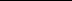 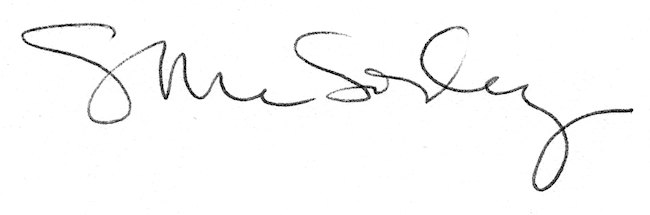 